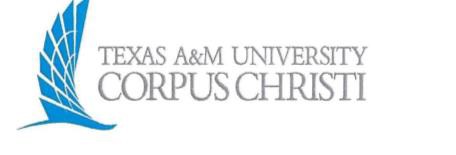 Mutual Nondisclosure AgreementThis Mutual Nondisclosure Agreement (“Agreement”) is between Texas A&M University-Corpus Christi (“TAMU-CC”), a member of The Texas A&M University System, an agency of the State of Texas, on behalf of its ________________________, and ________________[insert Company name] (“Company”) and will become effective upon final signature (the “Effective Date”). The parties [wish to explore an opportunity of mutual interest [or insert other purpose]] (the “Purpose”) and anticipate exchanging confidential information in the course of doing so. The parties therefore agree as follows: Definitions. For purposes of this Agreement, the following definitions apply:“Confidential Information” means nonpublic information, other than Excluded Information, disclosed by one party (the “Discloser”) to the other (the “Recipient”) during the Disclosure Period under the procedures in Section 3.“Disclosure Period” means either ________________[insert length of term] from the Effective Date or until either party gives written notice of termination of the Disclosure Period, whichever occurs first.“Excluded Information” means information that:Is or becomes publicly known or available other than as a result of a breach of this Agreement by the Recipient;Was already in the possession of the Recipient or any of its Representatives as the result of disclosure by an individual or entity that was not then obligated to keep that information confidential;The Discloser had disclosed or discloses to an individual or entity without confidentiality restrictions; orThe Recipient had developed or develops independently before or after the Discloser discloses equivalent information to the Recipient.“Representative” means, as to either party, any of that party’s directors, regents, officers, employees, agents, consultants, advisors, or other representatives.Maintaining Confidentiality. During the Disclosure Period and for _________________ [insert length of term] thereafter, the Recipient may not:Disclose Confidential Information except as permitted under this Agreement; orUse Confidential Information except for the Purpose.Disclosure Procedures.If Confidential Information is disclosed in a printed document or otherwise fixed in a tangible medium, the Confidential Information must bear an appropriate and conspicuous marking.If Confidential Information is disclosed orally, visually, or is not otherwise fixed in a tangible medium, the Discloser shall identify the Confidential Information as being such at the time of disclosure and confirm such in writing to the Recipient within 30 days after disclosure.Permitted Disclosure. The Recipient may disclose Confidential Information only to the Recipient’s Representatives having a need to know the Discloser’s Confidential Information to fulfill the Purpose, provided that the Recipient remains responsible for its Representatives’ compliance with the Recipient’s obligations under this Agreement.Standard of Care. The Recipient shall handle Confidential Information with the same care that the Recipient uses to protect its own information of comparable sensitivity, but not less than reasonable care.Notification of Unauthorized Activities. The Recipient shall promptly advise the Discloser of any known unauthorized disclosure, misappropriation, or misuse of Confidential Information and shall take prompt and effective steps to prevent a recurrence of such misappropriation or misuse.End of Disclosure Period. The Recipient shall, upon request of the Discloser, promptly return to the Discloser or destroy all materials embodying Confidential Information other than materials in electronic backup systems or otherwise not reasonably capable of being readily located and segregated without undue burden or expense. The Recipient may also securely retain one copy of materials embodying Confidential Information in its files solely for record purposes. The Recipient’s obligations under this Agreement survive the end of the Disclosure Period and continue until the end of the period specified in Section 2.Required Disclosure. If the Recipient is legally required to disclose Confidential Information, the Recipient shall, to the extent allowed by law, promptly give the Discloser written notice of the requirement so as to provide the Discloser a reasonable opportunity to pursue appropriate process to prevent or limit the disclosure. If the Recipient complies with the terms of this Section 8, disclosure by the Recipient of that portion of the Confidential Information which the Recipient is legally required to disclose will not constitute a breach of this Agreement. The Recipient is not required to pursue any claim, defense, cause of action, or legal process or proceeding on the Discloser’s behalf.Export Controlled Information and Restricted Party Screening. Each party shall comply with U.S. export control regulations. If the Discloser desires to disclose to the Recipient any information, technology or data that is identified on any U.S. export control list, the Discloser shall advise the Recipient at or before the time of intended disclosure and may not provide export-controlled information to the Recipient without the written consent of the Recipient.Company certifies that none of its Representatives participating in the Purpose is a “restricted party” as listed on the Denied Persons List, Entity List, and Unverified List (U.S. Department of Commerce), the Debarred Parties Lists (U.S. Department of State), the Specially Designated Nationals and Blocked Persons List (U.S. Department of Treasury), or any similar governmental lists.No License. Confidential Information remains the property of the Discloser and no rights or licenses are granted to the Recipient except the limited right to use the Confidential Information as provided above.Relationship of the Parties. This Agreement does not obligate either party to enter into any transaction with the other except as specifically provided in this Agreement. This Agreement does not create an agency, partnership, joint venture, or exclusive relationship and each party may pursue other opportunities similar to those contemplated under this Agreement.Injunction. In the event of breach or threatened breach or intended breach of this Agreement, each party, in addition to any other rights and remedies available to it, may seek injunctive or equitable relief.Disclaimer of Warranties. The Discloser makes no representations or warranties, written or oral, express, or implied, as to Confidential Information, including without limitation, any warranty of merchantability or of fitness for a particular purpose. General Provisions. Company acknowledges that TAMU-CC, as an agency of the State of Texas, possesses certain rights and privileges, is subject to certain limitations and restrictions, and only has authority as is granted to it under Texas law. Nothing in this Agreement waives or relinquishes TAMU-CC’s sovereign immunity or any other exemptions, remedies, privileges, and immunities as may be provided by law, or to exceed the authority granted to TAMU-CC under Texas law or the U.S. Constitution.The substantive laws of the State of Texas (and not its conflicts of law principles) govern all matters arising out of or relating to this Agreement. Venue for any claim arising out of or related to this Agreement must be as provided by Texas law.Any notices required or permitted under this Agreement must be in writing and will be deemed given: (a) three (3) business days after it is deposited and post-marked with the United States Postal Service, postage prepaid, certified mail, return receipt requested, (b) the next business day after it is sent by overnight carrier, (c) on the date sent by email transmission with electronic confirmation of receipt by the party being notified, or (d) on the date of delivery if delivered personally. The Parties may change their respective notice address by sending to the other Party a notice of the new address. Notices should be addressed as follows: Texas A&M University – Corpus Christi		[insert Company name]Attn:  ___________________________		Attn:______________________6300 Ocean Drive, Unit ________			[Address]Corpus Christi, Texas 78412				[Address]Telephone:  	(361) _______________		[Telephone]Email:	_______________________			[Email]With an electronic copy to:Attn:  Contracts AdministrationEmail:		contracts@tamucc.edu(d) Neither party waives a provision of this Agreement by failing to enforce that provision. Each provision of this Agreement is severable. If any provision is rendered invalid or unenforceable by statute or regulations or declared null and void by any court of competent jurisdiction, the remaining provisions will remain in full force and effect if the essential terms of this Agreement remain valid, legal, and enforceable.(e)	This Agreement is the entire agreement of the parties relating to this subject matter and supersedes all prior and contemporaneous agreements and understandings relating to this subject matter. This Agreement may only be amended or superseded by a written agreement signed by authorized representatives of both parties.The parties have executed this Agreement on the date(s) written below.Texas A&M University – Corpus Christi		[insert Company]By:_____________________________		By:___________________________Name:__________________________		Name:________________________Title:___________________________		Title:_________________________Dated:__________________________		Dated:________________________By:_____________________________Name:__________________________Title:___________________________Dated:__________________________